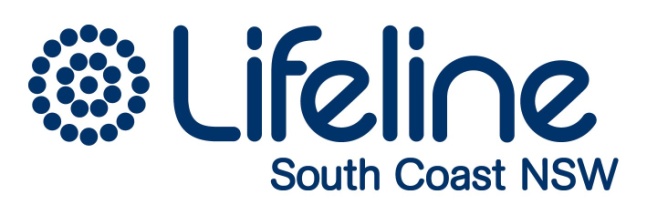 Position DescriptionTeam Leader – Wollongong ShopVersion: 2.0August 2019Document historyPART A: POSITION SPECIFICATION  

PART B: PERSON SPECIFICPART C: ACKNOWLEDGMENTI have read and understand the position descriptionSigned							DateVersionDocument OwnerApproved by Approved onScheduled review dateComments1.0Renee GreenActing Trading ManagerGrahame GouldExecutive Director11/10/201731/10/20181.1Alicia FerdererRetail Area ManagerRachel NorrisCEO8/11/20188/11/2019Update of new position titles 2.0Alicia FerdererRetail Area ManagerRachel NorrisCEO06/08/201906/08/2020Updated in line with site changes and other updated TL PD’sRole titleRole titlePosition TitleTeam Leader -  Wollongong ShopClassification level/award rate:General Retail Industry Award 2010Level 6Reporting structure:Reporting to: Retail Area ManagerDirect reports: All other Wollongong Retail Volunteers                        Casual StaffPosition statementThe aim of this role is to provide management of volunteers and daily operations of Lifeline South Coast retail outlets in line with core KPIs. Critical components of this role are to foster an ongoing positive culture amongst volunteers, consistently reach profit-for-purpose targets, maintain a consistently high quality of goods for sale and implement and maintain safe work practices. ResponsibilitiesOpening and closing of the shopProviding high-level customer service Supervising volunteers and daily operations, including managing a volunteer schedule to ensure sufficient volunteer hours for operationCarrying out inductions and training of new volunteers Ensuring donations are regularly collected from donation points in coordination with the Team Leader Book Site and the bin cleared regularly onsiteSupervising the wholesale stock quality and procedureEnsuring shop stock is constantly refreshed and of high quality which includes supervision of the sorting, stock selection and pricing processesEnsuring store is tidy and well presented at all timesImplementing strong visual merchandising practices including regular updating of window and shop displaysDeveloping sales strategies for increasing sales and profit-for-purpose margin in conjunction with the Retail Area ManagerEnsuring accurate processing of sales using POS system, Eftpos and cash handlingMaintaining accurate financial records and reporting including daily summary sheets, petty cash, and regular banking duties etc. Availability for weekend shiftsAdhering to all Lifeline South Coast policies and proceduresEncouraging a positive culture within the organisation in line with Lifeline South Coast’s Beliefs and Shared ValuesOther responsibilities as directed by the Retail Area Manager/ CEODelegations, authority levels and decision makingHas authority to manage retail operations in line with organisational policies Purchasing with petty cash as per policy limitsCan suspend a volunteer in Retail Area if breaches of policy or code of conduct occurQualifications and experienceFirst Aid CertificateExperience in retail management including leading teamsExperience in leading a team to comply with WHS regulationsExperience working in a Not For Profit environment (desirable)Experience working with volunteersAwareness of clothing labels and awareness of labels and marks (desirable)Key knowledge areasFull understanding of Due Diligence in relation to Work, Health and Safety.Working knowledge of managing a target-based workplaceUnderstanding of coaching and mentoring principles in the workplaceExtensive retail industry knowledgeKey skills/abilities and personal attributesEffectively lead and motivate a team of volunteersChange management skillsStrong delegation and prioritization abilities for self and othersAdaptable communication and negotiation skillsApproachabilityProactive and displays initiative in forward planning and continual improvementTeam playerProblem solving skillsSales focusedCustomer service focusedKey Performance IndicatorsAchievement of Sales TargetsKPI is met through:Developing sales strategies designed to increase nominal sales; setting price points in conjunction with Retail Area Manager to maximise item sales and increase items per purchase salesIdentifying areas of concern regarding saleability of itemsMaintaining an optimum stock level as defined by Retail Area ManagerMaintaining a high level of customer service and fostering a retail team attitude focusing on excellent customer careMonitoring daily figures to project weekly/monthly/quarterly expectationsMaintaining accurate financial recordsVolunteer ManagementKPI is met through:Retention figures and attendance rates for existing volunteersManaging volunteer rosters to ensure adequate numbers for each shift/roleIdentifying and reacting to the need for volunteer recruitment when requiredAssisting in developing and implementing the induction and training processSuccessfully inducting and training new volunteersWork together with Retail Area Manager on volunteer recognition initiativesRetail Area Manager observation of workplace cultureStore Presentation and Stock QualityKPI is met through:Ongoing observation by Retail Area ManagerMaintaining visual merchandising, window displays, shelving and racks, at an attractive high standardSupervising cleaning roster so all sections are vacuumed, dusted and tidied dailySupervising donation collection, sorting and pricing processRegularly conducting quality checks and raising any concerns with volunteersSpot quality checks conducted by Retail Area Manager to ensure adherence to LLSC stock processes.Site Management and Workplace HousekeepingKPI is met through:An organised workplace without hazardsClear and maintained signage where required for safety or other instructionMaintenance of required levels of stock and suppliesClean and well maintained equipmentClean and tidy staff work areasTimely management of site maintenanceAccurate and timely monthly site and first aid inspectionsWork Health Safety and Equal Employment OpportunityKPI is met through:Compliance with WHS policies and EEO legislation and corresponding organisational policyRegular discussion with team on relevant WHS topicsWHS issues raised are documented and addressed as soon as practicableTimely completion of incident and injury reporting including near missesRegular communication with Retail Area Manager regarding WHSEnsure volunteer interactions are free from discriminationConduct in accordance with the Beliefs and Shared Values of Lifeline South Coast KPI is met through:Positively reinforcing Beliefs and Shared Values in dealing with all Lifeline South Coast Stakeholders Ensuring volunteers are familiar with our Beliefs and Shared ValuesAdhering to and managing the code of conduct with the volunteer teamActing with integrity, respect and compassion  Maintaining an approachable presence across retail operations to foster open and positive communication Building and managing positive stakeholder relationships Measured through observation by Retail Area Manager of Team Leader and volunteer team conductPositively reinforcing Beliefs and Shared Values in dealing with all Lifeline South Coast Stakeholders 